Lección 2: Exploremos las fichas geométricasExploremos las fichas geométricas.Calentamiento: Observa y pregúntate: Fichas geométricas¿Qué observas?
¿Qué te preguntas?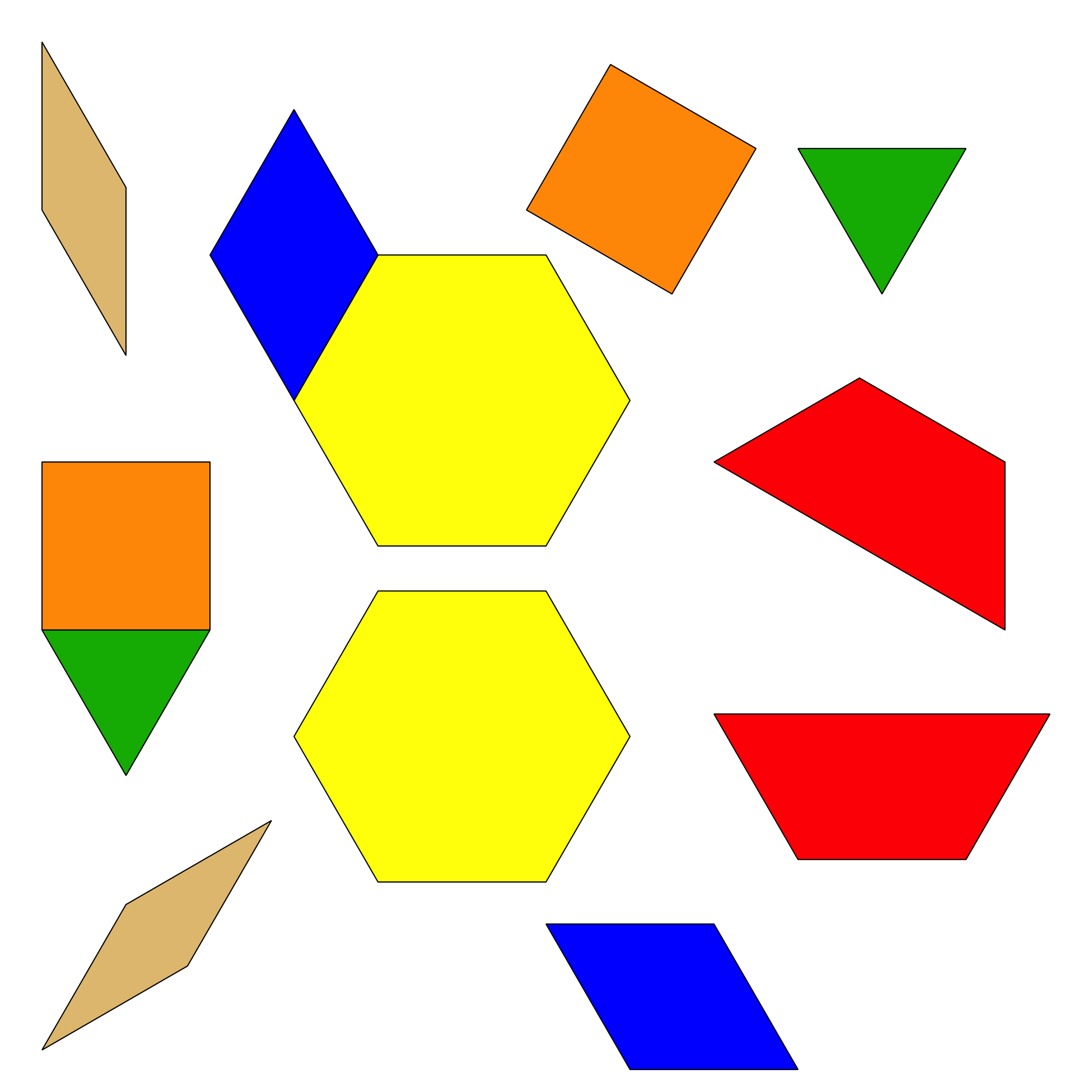 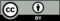 © CC BY 2021 Illustrative Mathematics®